Sunday  26 February 2023	                                                              Divine Office: Proper/Week 1			OUR LADY OF LOURDES AND SAINT CECILIAParish Administrator: Mgr Francis JamiesonLandline: 01258 452051 Mobile: 07826 732493Hospital RC Chaplains:Dorchester:  Fr Barry Hallett 01305 255198; Poole: Deacon Declan McConville 01202 442167 Newsletter:  newsletterblandfordcatholics@yahoo.co.ukWebsite:  blandfordcatholics.orgPlymouth Diocesan Trust Registered Charity No. 213227Please keep in your prayers:   Ruby Cooper,  Iris Bell; Christopher; Noreen Breadmore; Christina and John Morley;  Leeah, Marjorie’s daughter;  Sandra, Teresa and Tom’s niece;  Father Tom, and all at the Care Home where he is chaplain; and all families of those suffering at this time.MASS INFORMATION CORRECT AT TIME OF PUBLISHING BUT MAY BE SUBJECT TO CHANGE AT SHORT NOTICE FIRST SUNDAY OF LENT YEAR A1 Saturday February 259.30am LATIN MASS5.30pm Vigil Mass of SundaySunday  February 26  FIRST SUNDAY OF LENT 9.00am HOLY MASS  6.00pm-6.30pm  ADORATION  AND BENEDICTIONMonday February 27  St Gregory of Narek, Doctor of the Church (Comm) 9.10am Morning Prayers  9.30am HOLY MASSSTATIONS OF THE CROSS at 6.30pmTuesday  February 28    6.10pm Evening Prayers  6.30pm HOLY MASSWednesday   March 1  St David, Patron of Wales (Feast)9.10am Morning Prayers  9.30am HOLY MASS Thursday March 2 Morning Prayers  9.30am  HOLY MASSFriday March 3  9.10am Morning Prayers   9.30am HOLY MASS  followed by STATIONS OF THE CROSSSaturday March 4 St Casimir (Comm)9.30am LATIN MASS5.30pm Vigil Mass of SundaySunday  March 5 SECOND SUNDAY OF LENT 9.00am CHILDRENS MASS   DURING LENT there will be a course on the Mass each Tuesday for half an hour  after the 6.30pm Mass, i.e. from 7-7.30pm, and on Wednesday afternoons from 2-2.30pm.PLEASE PRAY FOR the repose of the soul of Maureen Wareham, who died  on Tuesday last.  Please also pray for her family.  There will be a Requiem Mass on Friday 17 March at 9.30am.This year Fr. Pat O’Beirne, a priest from the Missionary Society of St. Columban, will come to preach an appeal this Saturday and Sunday, the 25th. & 26th. February.  It is the only missionary appeal we have, so please be good enough to remember to bring as generous an offering as you can afford for the work of the Columban missionaries.  They publish the magazine put out in church called “The Far East”, which is always interesting and helps us to see the work they are doing.They work in Australia, Chile, China & Hong Kong, Fiji, Ireland, Japan, Korea, and Myanmar.The Missionary Society of St. Columban is an international Catholic missionary society that crosses boundaries of culture and religion.  In the countries where they work Columban Missionaries - priests, sisters, and lay missionaries - live and share the Gospel of Jesus Christ through working with poor and exploited peoples.	Please try to do your best to help.  Their vocation is to preach the Gospel in the broadest sense: to be one with Jesus Christ in helping people who are often exploited to be full and happy human beings with a sense of the goodness of God.BOURNEMOUTH ORATORY PRO-LIFE EVENT  Isabel Vaughan-Spruce was recently arrested and taken to court for praying silently outside of a closed abortion clinic in Birmingham. Come and hear her tell her story, along with Adam Smith-Connor, who was fined for praying near to the Bournemouth BPAS clinic.	The event takes place on Sat 4th March at 6pm in the Oratory (Sacred Heart) Church Hall, on the corner of Richmond Hill and Post Office Road, Bournemouth.	27th April – prayer relay in memory of the 10 million lives lost to abortion in the UK since 1967. Could you spare 15 minutes to pray at home for unborn babies and their mothers? We are hoping to set up a continuous stream of prayer all day.	29th April – pro-life chain: holding up pro-life posters along the side of the road as a witness to passing traffic.  	Please get in touch to join us in whatever capacity you are able.   Email: spucbournemouth@gmail.comWEEKLY OFFERINGS 19.02.2023: To be published when available. 26.02.2023: £251.31.  Thank you to everyone who contributed.  Ruth With blessings on every one of our parish family,  Father Francis  The Holy Father's Intentions for March:    For victims of abuse.  We pray for those who have suffered harm from members of the Church; may they find within the Church herself a concrete response to their pain and suffering. ANY OTHER BUSINESS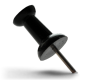 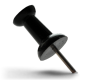 LENT LUNCHES   This Saturday, 25th February, Anna and Ali are hosting a simple lunch of bread and soup in the hall from 12-2pm. Everyone is welcome. Donations to CAFOD. And Felicity has promised one of her cakes for the raffle so it's worth coming just to try and win that!  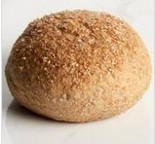 CAFOD FAMILY FAST DAY – LENT APPEAL  This year the family fast day is on Friday 3rd March. Due to the missionary appeal this weekend, CAFOD envelopes will be in church from Saturday 4th March.  This Lent, CAFOD is supporting families with the skills and tools they’ve asked for to fight  the climate crisis. In Bangladesh, 14-year-old Dristy and her mum Rupali are building seed beds and planting palm trees to protect their crops from flooding and cyclones.  Give today to help families grow in strength to adapt to the climate crisis. Use the envelope or give online at cafod.org.uk/lent  AliKNIT & NATTER next meeting in the hall, Tuesday March 7.  All crafters welcome! Christina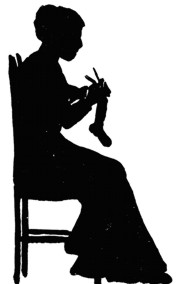 This is advance notice of the CAFOD BIG LENT WALK. Throughout Lent CAFOD is challenging us to to walk 200km to raise money for CAFOD's vital work in helping the most disadvantaged families. We have a parish fundraising page and perhaps collectively we can walk 200km.  https://cafod.enthuse.com/pf/lourdes-st-cecilia.  If you can get family or friends to sponsor you, please use this page. You could choose to do any sized walk throughout Lent on any day of your choosing. Let me know what distance you have walked and I'll update our fundraising page.  Or join us on Saturday 25th March when many of the parishes in Dorset are planning to walk together. We are hoping to walk on the trailway and meet up with Shaftesbury and Marnhull parishioners, maybe at the Shillingstone railway station. This will then be followed by a Lent lunch at Charlie's house in Shillingstone for those who want to combine the 2 events.  More details of this walk will follow but keep the day free if you can. 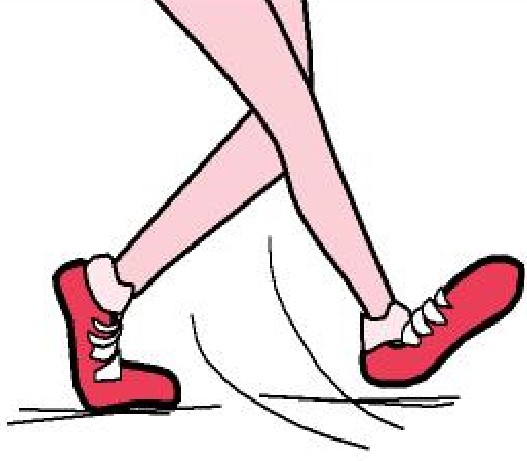                                                                                                                               Ali & AnnaCAFOD BIG WALK AND ST. EDWARD’S WAY  Ruth and Madeleine are planning to support the Cafod appeal by walking the St. Edward’s Way in Dorset.  This route has been devised to run between Wareham, where the king was martyred, to Shaftesbury, where he was buried.  We will be doing it in 8-10 mile stages, starting on Wednesday 8th March.  Please think if you can sponsor us....details of how next week, and if you would like to join us for one or more of the stages, please let us know!  Madeleine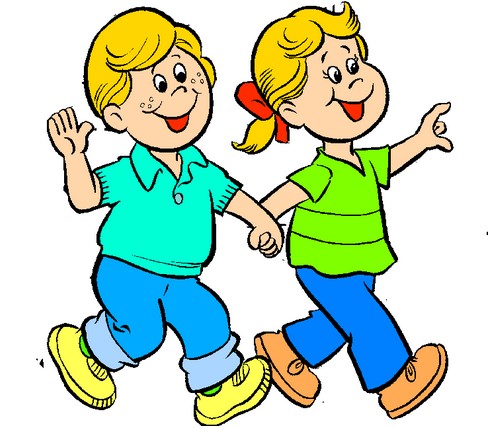 LENT LUNCHES 2023Saturdays 12-2pm*Please note that Saturday 1 April is still availableLocation details, if not known, available from the hosts, or the newsletter, or Father Francis.Great was the mercy of Mary toward the afflicted when she was still on earth.  But it is far greater now that she is in heaven.  For she better sees the miseries suffered by human beings. - St BonaventureThe Universe Catholic Weekly NewspaperIs true to its mission of being “a light to guide the world, and a mirror to reflect it” Keeping Catholics informed about their faith and bringing them ever closer to God. In order to keep our high standard going and maintain a strong weekly Catholic voice at a time when it is much needed in the world, please consider taking out a subscription.We have an excellent website full of trustworthy articles and an online shop with all subscribers receiving a 10% discount.Order your Digital 2 weeks FREE introductory offerby calling Michelle on 0743 661 7650 or email:michelle.jones@universecatholicweekly.co.ukWe invite you to submit articles/news and celebrations about your local parish activitiesBelow is the link to the latest edition of the Universe Catholic Weekly:-https://universecatholicweekly.co.uk/universe-weekly-newsletters/febuary-2023/UNIVERSE-FEB-24.pdf?mc_cid=6b0def5f82&mc_eid=UNIQID“There is always a need for us Catholics to be able to know what is going on, especially in that key relationship between our faith and our world.”Quote by Archbishop Vincent NicholsDATEPLACEHOST(S)CHARITY25 FebruaryHallAli & AnnaCAFOD4 MarchHallFr Francis & helpersCAFOD11 MarchAt homeMarieMary’s Meals18 MarchAt Audrey’s homeAudrey & BeckyACN25 MarchAt homeCharlieCAFOD1 April*